ОБЩИНСКИ СЪВЕТ КАЙНАРДЖА, ОБЛАСТ СИЛИСТРА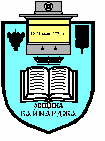 7550 с. Кайнарджа, ул. „Димитър Дончев” № 2e-mail:obs_kaynardja@abv.bg					До ……………………………….					Гр. /с……………………………					обл.Силистра                           ПОКАНАНа основание чл.23, ал. 4, т.1 от ЗМСМА във връзка с чл. 14, ал.1, т.1  от Правилника за организацията и дейността на Общински съвет Кайнарджа С В И К В А МОбщинските съветници на извънредно заседание, което ще се проведена 09.02.2024 г./петък /  от 15.30 часав заседателната зала на община Кайнарджанаходяща се на ул. ”Димитър Дончев „ № 2при следнияДНЕВЕН  РЕД:Приемане на бюджета на Община Кайнарджа за 2024 год.                                                                                       Внася: Кмета на общинатаРазрешение за изработване на проект за подробен устройствен план-план-схема и парцеларен план за елементите на техническата инфраструктура за утвърждаване на трасе на довеждащ водопровод от помпена станция в село Поп Русаново, разположена в населеното място в имот публична общинска собственост, до водонапорна кула в село Посев, разположена в ПИ № 57889.13.138 по КК и КР на село Посев като трасето преминава през имоти общинска, държавна и частна собственост.                                                                                      Внася: Кмета на общинатаРазрешение за изработване на проект за изменение на кадастрален план, изменение на за УПИ ХХ-46, УПИ ХХI-46, кв.5 и УПИ ХI-46, кв.2 и изменение на част от уличната регулация от ос.т.10 до ос.т.11 по плана на с. Голеш, община Кайнарджа.                                                                                      Внася: Кмета на общинатаРазрешение за изработване на проект за изменение на кадастрален план, изменение на ПУП-ПР за УПИ VI, УПИ VII, УПИ VIII, квартал 23а па плана на село Голеш и изменение на улична регулация от ос.т.1 до ос. т. 127 и от ос. т.1 до ос.т.2 по плана на село Голеш, община Кайнарджа.                                                                                      Внася: Кмета на общинатаИзказвания и питания.Председател на ОбС: Ивайло ПетковВ съответствие с чл.36, т.1 от ЗМСМА Ви каня да присъствате на заседанието на Общинския съвет.На основание чл.49, ал.1, т.2 от ЗМСМА на 09.02.2024 год. от 13.00 часа ще заседава:ПК по Бюджет, икономика, евроинтеграция, екология и нормативни актове:Милена Стоянова ПерчемлиеваГюлтекин Невриев АлиосмановДаринка Йорданова ШарбановаХъкмет Севгин КадирДжунеит Гюнайдън РушидНа основание чл.49, ал.1, т.2 от ЗМСМА на 09.02.2024 год. от 15.00 часа ще заседава:ПК по Общинска собственост, устройство на територията, законност и обществен ред, молби и жалби:Даринка Йорданова ШарбановаСунай Невзатов ИсмаиловАлкин Сюлейманов АлиевДжунеит Гюнайдън РушидСтефан Костадинов Русев